Amazing Academic Vocabulary 1Verbal Practice 1: (Complete the frame adding appropriate content.)I missed the part of the movie when ___________________________________________, so my friend paraphrased what happened.Verbal Practice 2: (Complete the frame adding appropriate content.)Now that you’ve heard our guest speaker lecture about ____________________________________, please write a one page essay paraphrasing what he said.Writing Practice 1: (Complete the frame adding the correct word form and appropriate content.)The explanation sentence of a TEEAS paragraph _____________________________ the evidence in order to __________________________________________________________________________.Writing Practice 2: (Complete the frame adding the correct word form and appropriate content.)At the end of a lab report, a scientist ____________________ the results that were shown during the ___________________________________________________________________ experiment. Construct a Collaborative Response: (Strengthen your response with valid details.)Prompt: Describe tips for writing a good paraphrase of a text you've read.First, the statement must be written in your own ___________________. Next, if you include any words from the original text, you must put them in ___________________________________. Then, include a citation stating the _________________________ because it's still coming from someone else's ideas. Finally, if you're having difficulty _______________________, you can always make a list of the main ideas and then try to find new _________________ to represent these ideas. WordMeaningExamplesImageparaphrasepar•a•phraseverb_____________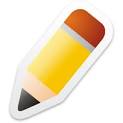  parafrasear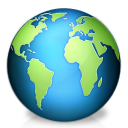 to restate using your own ___________synonyms: reword; summarize After class, I asked my teacher to paraphrase the _________________ because I still didn't understand______________________________.FormsFormsPresent:I/You/We/They                    paraphraseHe/She/It                             paraphrasesPast:                                   paraphrasedContinuous                        paraphrasingPresent:I/You/We/They                    paraphraseHe/She/It                             paraphrasesPast:                                   paraphrasedContinuous                        paraphrasingWord PartnersWord PartnersWord PartnersWord Partnersto _____________ [a text]                                                    The lawyer had to paraphrase the legal documents                                                                                                       so that her client could better understand them.to _____________ [a text]                                                    The lawyer had to paraphrase the legal documents                                                                                                       so that her client could better understand them.to _____________ [a text]                                                    The lawyer had to paraphrase the legal documents                                                                                                       so that her client could better understand them.to _____________ [a text]                                                    The lawyer had to paraphrase the legal documents                                                                                                       so that her client could better understand them.